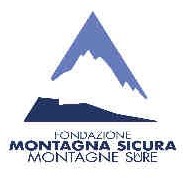 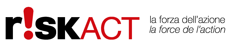 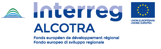 Spettabile Fondazione Montagna sicura - Montagne sûreLocalità Villard de la Palud 111013 Courmayeur (AO)ALLEGATO A - ISTANZA DI PARTECIPAZIONE OGGETTO:	Indagine di mercato per il reperimento di Guide Alpine cui affidare attività di docenza nell’ambito del ciclo formativo-educativo, dedicato al grande pubblico, mediante l’utilizzo dello strumento in realtà immersiva (3D) VR AVALANCHE, sul pericolo valanghe e sulla sicurezza in montagna in inverno, nell’ambito del progetto “RISK-ACT” del Piano Integrato tematico (PITEM) “RISK”, finanziato dal Programma di Cooperazione transfrontaliera Italia/Francia “ALCOTRA” 2014/20                    CUP B69D19000050007	Manifestazione di interesse per la partecipazione alla selezione e dichiarazione del possesso dei requisitiIl/La sottoscritto/aMANIFESTA IL PROPRIO INTERESSE E CHIEDEdi essere interpellato quale Guida alpina cui affidare l’effettuazione di attività didattiche, nell’ambito degli Atelier educativi dedicati all’utilizzo dello strumento VR AVALANCHE, nell’ambito del WP4 del Progetto “RISK-ACT” del Piano Integrato Tematico (PITEM) “RISK - Resilienza, Informazione, Sensibilizzazione e Comunicazione ai cittadini”, finanziato dal Programma di Cooperazione Transfrontaliera ITALIA/FRANCIA “ALCOTRA” 2014/20 - CUP B69D19000050007. A tal fine, ai sensi del D.P.R. 445/2000 e s.m.i., consapevole delle sanzioni penali previste dall’articolo 76 del D.P.R. 445/2000 e s.m.i. e delle conseguenze amministrative di esclusione dalle gare di cui al d.lgs. n. 50 del 18 aprile 2016 e alla normativa vigente in materia per le ipotesi di falsità in atti o dichiarazioni mendaciDICHIARAdi non trovarsi in alcuna delle cause di esclusione di cui all’art. 80 del d.lgs. n. 50/2016;il possesso dei seguenti requisiti di idoneità tecnica e professionale richiesti nell’indagine di mercato per l’istituzione dell’Albo e, in particolare:di essere iscritto/a all’Albo Guide alpine di ___________________________________________ n. __________________________________________ a decorrere dal ____________________________  la disponibilità a partecipare all’apposita Sessione formativa della durata di 4h, che si terrà il giorno 7 ottobre in zona Aosta (la sede e gli orari esatti saranno comunicati ante svolgimento della sessione); di essere a conoscenza e di accettare consapevolmente che con l’Indagine in oggetto non è indetta, da parte della Fondazione “Montagna sicura - Montagne sûre”, alcuna procedura di affidamento concorsuale o paraconcorsuale e non sono previste graduatorie di merito o attribuzione di punteggi, trattandosi di un’indagine conoscitiva finalizzata all’individuazione di Operatori economici da consultare nel rispetto dei principi di economicità, efficacia, imparzialità, parità di trattamento, trasparenza, proporzionalità, ai sensi del d.lgs. n. 50/2016 e s.m.i.. Allega, infine, alla presente: copia fotostatica (fronte e retro), non autenticata, di un documento di identità in corso di validitàcurriculum vitae aggiornato con evidenze dei titoli e delle esperienze conseguite.(luogo e data)                           FIRMA________________________________CognomeNomeNato/a aCAPIl (gg/mm/aaaa)Codice fiscale n.Partita IVA n.TelefonoE-mailPEC